
Informacje o Komendzie Powiatowej Państwowej Straży Pożarnej w Ostrowcu Świętokrzyskim
Komenda Powiatowa Państwowej Straży Pożarnej w Ostrowcu Świętokrzyskim  znajduje się przy ul. Wardyńskiego 32.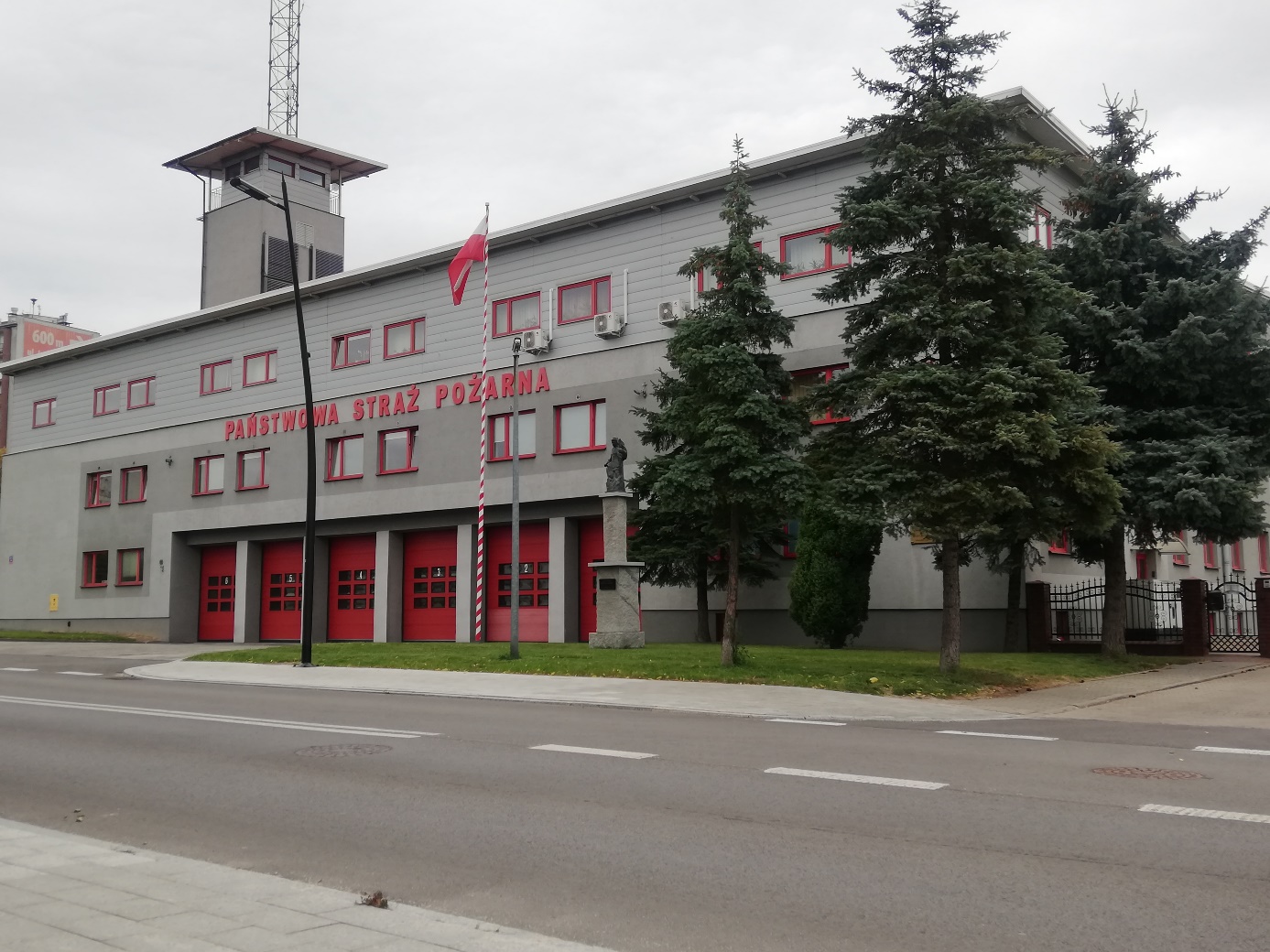 Szefem Komendy Powiatowej PSP w Ostrowcu Św. jest pan komendant Robert Grudzień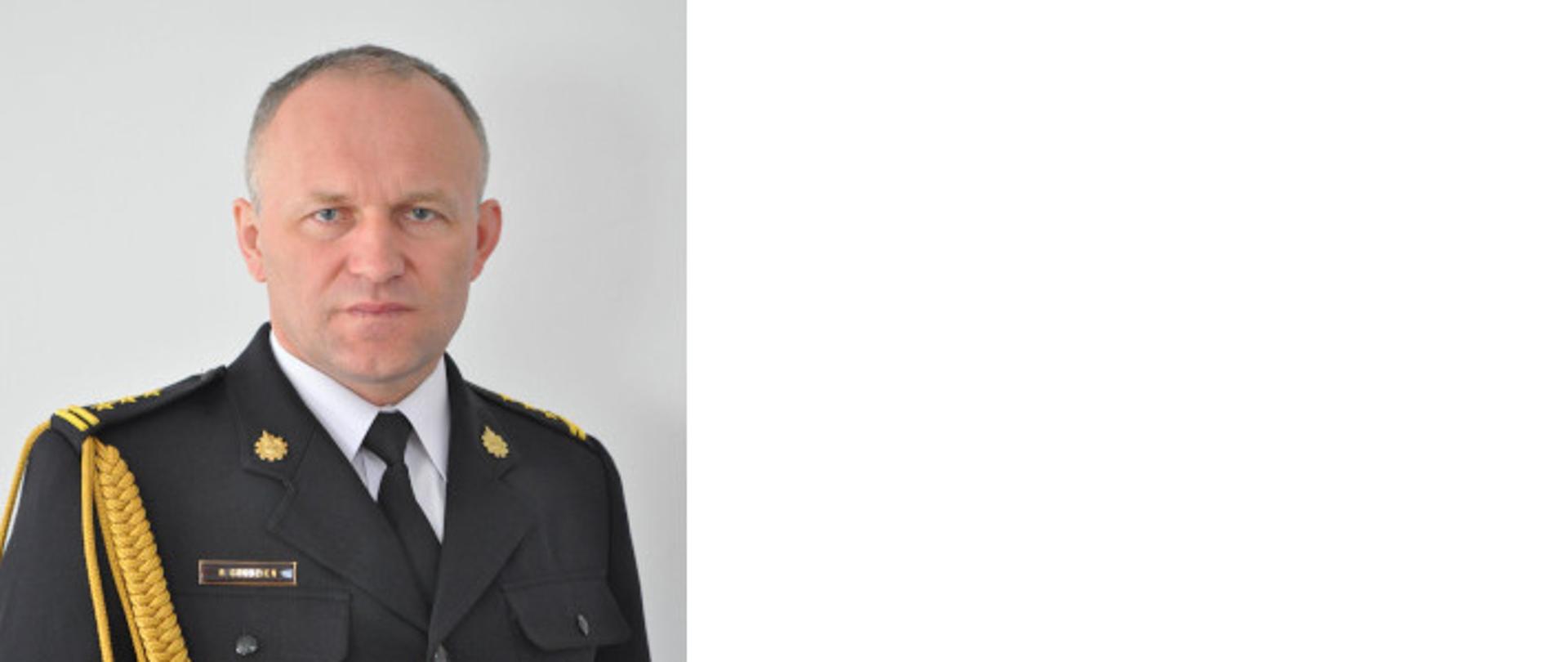 Czym się zajmujemy 
Strażacy pracują w dzień i w nocy: gaszą pożary, pomagają osobom, które uległy wypadkom drogowym,ratują i pomagają zwierzętom, pomagają chronić budynki, urządzenia i przedmioty w czasie nagłych zdarzeń na przykład burzy, sprawdzają czy budynki są zabezpieczone przed pożarem,szkolą strażaków ochotników, sprawdzają sprzęt i wyszkolenie strażaków z podległych jednostek,uczą dzieci i młodzież jak bezpiecznie zachowywać się w różnych sytuacjach. Dostęp do komendy 
Do budynku komendy możesz wejść od strony ul. Wardyńskiego.  Jeśli potrzebujesz pomocy przy wejściu zadzwoń pod numer 47 801 83 72. Pracownik komendy przyjdzie i Ci pomoże.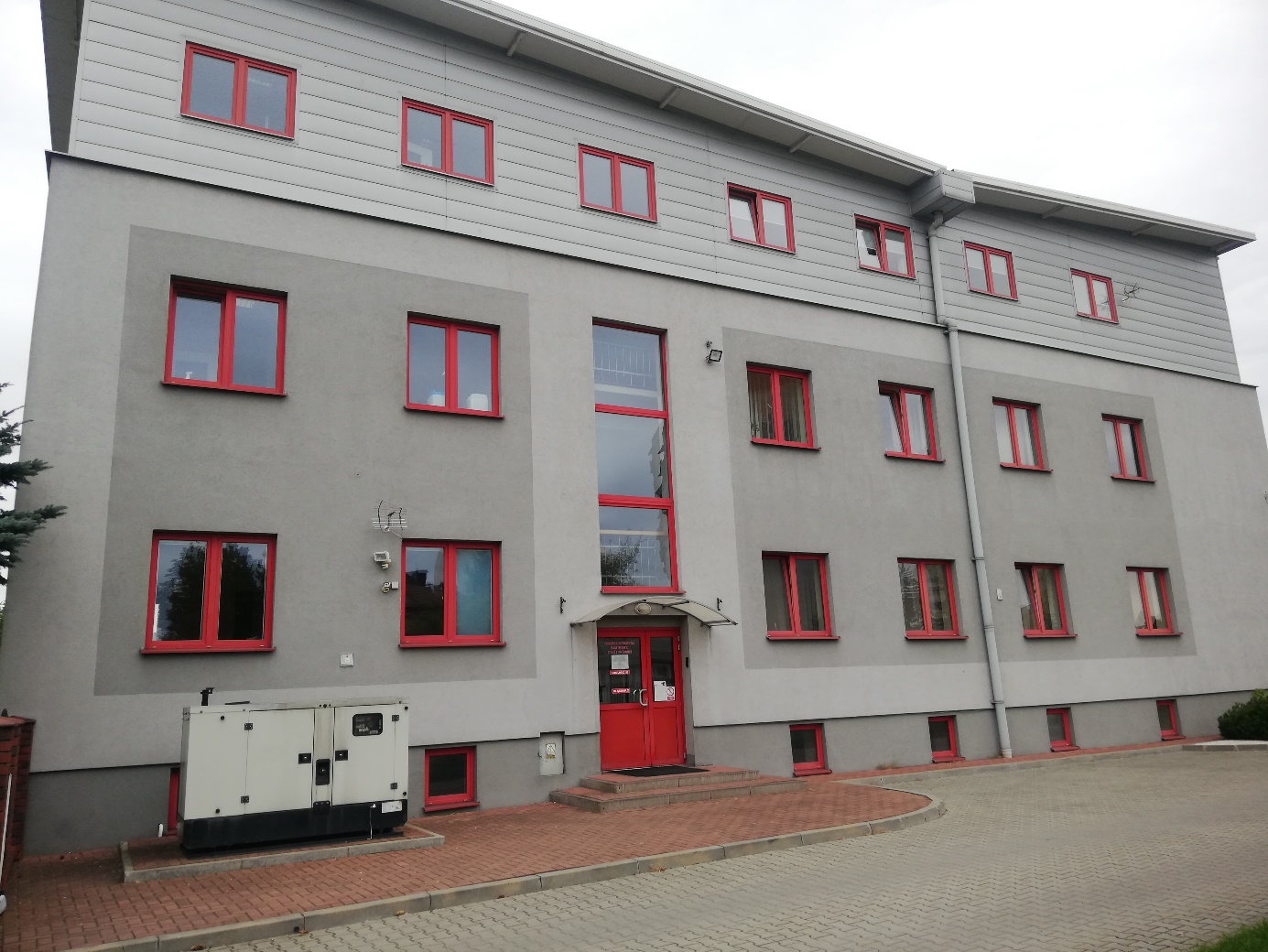 
Kontakt z pracownikami komendy 
Aby załatwić sprawę w komendzie możesz: napisać pismo i wysłać na adres: Komenda Powiatowa 
Państwowej Straży Pożarnej w Ostrowcu Św. ul. Wardyńskiego 32, 27-400 Ostrowiec Św.,napisać i przynieść pismo do komendy,napisać pismo i wysłać je za pomocą platformy e-puap. 
E-puap to skrót nazwy Elektroniczna Platforma Usług Administracji Publicznej. Do tego sposobu trzeba mieć internet i swoje konto 
w e-puap. Adres skrytki: /f427t6quo6/skrytka napisać pismo i wysłać jego skan na adres poczty elektronicznej komendy: ostrowiec@straz.kielce.pl,napisać pismo i wysłać faksem na numer: 41 247 62 00,Przyjść osobiście i spotkać się z pracownikiem w godzinach pracy komendy,Komenda czynna jest od poniedziałku do piątku z wyjątkiem dni świątecznych w godzinach od 7.30 do 15.30.